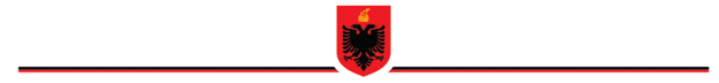 REPUBLIKA E SHQIPËRISËBASHKIA BERATNDERMARRJA E SHERBIMEVE PUBLIKERAPORT MBI MONITORIMIN E ZBATIMIT TE BUXHETIT PER 8-MUJORIN JANAR-GUSHT  2019Ndermarrja e Sherbimeve Publike menaxhon buxhetin e saj , ne dy  programe: Programi 4520: Rrjeti rrugor rural. Programi 6440: Ndricim rrugesh.Realizimi i shpenzimeve sipas dy zërave kryesor, krahasuar me planin e 8 –mujorit 2019, rezulton si më poshtë: Plani vjetor sipas strukturave per vitin 2019, 	Krahasuar me planin vjetor si me poshte											000 lekePolitika e këtij programi konsiston në ofrimin e një infrastrukture sipas standardeve bashkëkohore në të gjithë komponentët e saj, të shtrirë në të gjithë qytetin, me qëllim që t’iu mundësojë qytetarëve qarkullim normal në ecjen e këmbësorëve dhe qarkullimin e mjeteve, krijimin e kushteve infrastrukturore dhe organizative për një mirëmbajtje të vazhduar të sistemit te ndicimit publik. Mirembajtja e rrugeve rurale. Objektivat e Programit per kete 8 mujor  : Programi 4520 Rrjeti rrugor rural.Ofrimi I nje sherbimi cilesor ne mirembajtjen e rrugeve urbane, trotuareve, sinjalistikes rrugore si dhe sistemit te kanalizimit te ujrave te bardha ,mirembajtjen e trotuareve, kalldreme ekzistuese si dhe shtimin e sipefaqe te reja. Ofrimi I nje sherbimi cilesor ne mirembajtjen e rrugeve rurale.Shpenzimet korrente u kryen per te realizuar produktet:I .Mirëmbajtja e Rrugëve urbane  . Përfshihet mirëmbajtja e rrugëve ekzistuese me asfaltobeton, riparimi i gropave të krijuara,duke vendosur puseta. Këtu do të ndërhyhet në disa akse rrugore, sipas nevojes. Gjatesia totale e rrugeve ne te gjithe teritorin e Bashkise Berat eshte 812 km, nder te cilat 624 km jane rruget rurale dhe 188 km jane rruget urbane.Siperfaqja totale e rrugeve eshte 857 323 m2 ne te gjithe territorin e Bashkise nga te cilat 239 231 m2 jane te trajtuara me asfalt dhe 618 092 m2 me stabilizant. Mirembajtje e urave 13 cope. .Mirëmbajtja e Rrugëve me kalldrem dhe trotuareve. Mirmbajtja e rrugeve ekzistuese me kalldrem dhe shtimi i siperfaqeve te reja . Gjithsej kemi 80 942 m2 qe do te mirmbahen.    3   Mirmbajtja e shesheve; 	Sheshi ‘ Xhimitiku ‘   85 m2    me asfaltSheshi ‘ Kumsalla ‘   80 m2     me kalldremSheshi  ‘Sallabanda ’   900 m2   me kalldrem Sheshi  ‘ Tabia ’   800 m2 me kalldremSheshi ‘ Shen Gjergji ’  1000 m2 me kalldremSheshi  ‘ Akropoli ’   6500 m2 me kalldremSheshi  ‘ Kostandin i Madh’  800 m2 me kalldremSheshi  ‘ Onufri ’ 60 m2   me kalldremSheshi  ‘ Fusha e Madhe ’ 2300 m2  me kalldrem4 ..Mirëmbajtje e  sinjalistikes  rrugore Përfshihet mirëmbajtje e sinjalistikës rrugore horizontale dhe vertikale në rrugët e qytetit dhe fshatrave , duke kryer të gjitha proceset e punës për mirëmbajtjen, aplikimin e vizatimeve trafikndarrës dhe të këmbësorëve, për mirëmbajtjen e sinjalistikës vertikale, tabelave rrugore etj. (për kete vit  përsëritet tabela duke specifikuar +1500m2 në Lagjen Çlirimi dhe +1600m2  ne zonat Arra e Kullaut dhe rruga Shkëmbi)Përfshihet mirëmbajtje e sinjalistikës rrugore horizontale dhe vertikale në rrugët e qytetit dhe fshatrave , duke kryer të gjitha proceset e punës për mirëmbajtjen, aplikimin e vizatimeve trafikndarrës dhe të këmbësorëve, për mirëmbajtjen e sinjalistikës vertikale, tabelave rrugore etj.Vijezimi i vijave te bardha te kembesoreve  me permasa 3 x 0.5 m , ne total 1398 m2  ne rruget : Rruga Antipatrea  ( Ura e Anit – Uznove e Madhe ) Rruga Ura e Re Shetitore Osumi Rr. Santa Lucia Vijezimi i vijave gjatesore trafik ndarese me gjeresi 12 cm , ne total 23400 ml ne      rruget :Rruga Antipatrea  ( Ura e Anit – Uznove e Madhe ) Rruga Ura e Re Shetitore Osumi Rr. Santa Lucia   II  .Mirmbajtja e sistemit te kanalizimeve te ujrave te bardha , te larta dhe i pusetave .Mirmbajtja dhe pastrimi i kanalizimeve te ujrave te bardha ne 830 zgara te vogla ekzistuese ne Njesite Admin. Nr. 1 , nr. 2 , nr. 3.  Mirmbajtja dhe pastrimi kanalizimeve te ujrave te larta ne 30 zgara pritese te medha ne te gjithe territorin e bashkise  Jane vendosur zgara  pritese  te reja per ujrat e larta 50 cope ne te gjithe territorin e Bashkise. Pastrimi i perrenjve te meposhtem :Perroi i Kananit, Perroi i Lisit i Te Becit, Perroi i Suelasit , Perroi Pusi me Cati , Perroi i MCR,Perroi ne lagjen Nr.1 III  .Mirmbajtja e rrugeve rurale te asfaltuara (Inventari i rrugeve sipas VKM nr 915 dt 11.11.2015  Rruga Sinje – Velçan 8 km, Rruga K/ Dyshniku – Roshnik 1.1 km, Rruga Duhanas – Roshnik 8 km, Rruga K/Velabishtit – Starove 1.5 km, Rruga K/ Gjerovenit – Gjeroven 4 km, Rruga K/ Duhanasit – Duhanas 4 km, Rruga K/ Bilç – Malinat 18 km, Rruga Ure Vajgurore – Veterik 3 km, Rruga K/ Lapardhase – Lumas 12 km, Rruga Berat – Sinje 22 km.Shpenzimet korrente ne programin 4520 u kryen per te realizuar  aktivitetet:  Realizimi i pageses se pagave dhe te sigurimeve shoqerore per punonjesit e Ndermarrjes se Sherbimeve Publike.29500650 leke   Sigurimi i materialeve dhe sherbimeve speciale.per veshjet dhe vegla pune per punonjesit 239340 leke  Realizimi i sherbimeve ndaj te treteve.(OSHe, Uji. Internet)657005 leke   Realizimi i shpenzimeve te transportit..(Karburanti ,pjes kembimi)1779594 leke   Mirembajtja e rrugeve, rrjetit elektrik, tabelat sinjalistike,mjeteve te transportit, pajisjeve te zyrave dhe vet ambienteve te zyrave nepermjet realizimit te shpenzimeve te, mirëmbajtjes se zakonshme.1649016 leke  Realizimi i shpenzimeve te tjera  investime ndertim mure 1106400 leke.Objektivat e Programit per kete 8 mujor  : Programi  6440 Ndricimi PublikObjektivat e ProgramitOfrimi I nje sherbimi cilesor ne mirembajtjen e rrjetit te ndricimit rrugor per rajonet dhe njesite administrative, te mirembahet rrjeti ekzistues i ndicimit publik dhe te mundesohet mbulimi i zonave te reja me ndicim..Produktet qe synohen te ofrohen               I .  Mirembajtja e ndricimit rrugorShtim i gjatesive  te ndicuara ne masen  3 km ( nga keto 2 km do plotesohen me blerjen e ndricuesve te rinje dhe 1 km nga heqja e ndricuesve te vjeter ).Rikonstruksioni i rrjetit të ndriçimit rrugor në rrugët  të cilat kanë pasur ndriçim rrugor, por sot nuk funksionon për shkak të dëmtimit të rrjetit, ku parashikohen punimet për vendosjen e koka ndriçuesi ose llamba, rrjeti kabllor i nevojshëm, etj.Programe manaxhimi dhe ekonomizimi te energjise elektrike nepermjet zevendesimit  te llampave ekzistuese me llampa ekonomike led.Mirëmbajtje Ndriçimi Rrugor. Përfshihet mirëmbajtja e rrjetit të ndriçimit rrugor ekzistues ku përfshihen punimet për mirëmbajtje të rrjetit të ndriçimit rrugor në rrugët e qytetit dhe fshatrat , riparime ditore, si rezultat i dëmtimeve dhe defekteve në linjat përkatëse, qe kap nje gjatesi te ndicuar prej 46.4km . Per vitn 2019 eshte shtuar ndricimi ne fshatin Morave  prej 44 cop ndricues 150W. qe kap nje gjatesi afersisht 1320 m l (1.3Km).Gjithashtu ne fshati Dyshnik  jane shtuar 74 ndricues Led me nje gjatesi prej 2.3km.Lagja Ylli I kuq jane shtuar 1.8 km 100 ndricues Led. Investim I riLagja 8 Nentori 1 km eshte shtuar ndricimi me 0.7 km. nga Ndermarrja jone.Lagja Uznov eshte shtuar 0.8 km ndricim .Nga ndermarrja jone .Ne fshatin Mbreshtan dhe galin  0.5 km e shtuar nga Ndermarrja Shtuar nga Shelli me ndricim Panel diellor  ne fshatin Mbreshtan Galine 30 cop ndricues me gjatesi prej 1 km .Shpenzimet korrente ne programin 6440 u kryen per te realizuar  aktivitetet:  Realizimi i pageses se pagave dhe te sigurimeve shoqerore per punonjesit e Ndermarrjes se Sherbimeve Publike.587017 leke  Realizimi i sherbimeve ndaj te treteve.(OSHe, Uji. Internet)17317120 leke   Mirembajtja, rrjetit elektrik, mirëmbajtjes se zakonshme.36000 leke .     Realizimi i shpenzimeve te tjera operative.Per Ndermarrjen e Sherbimeve Publike ne total  per  te dy programet.Sipas ndarjes ekonomike paraqiten  keta tregues te permbledhur te realizimit te buxhetit per 8-mujoriin krahasuar me planin e 8 Mujorit .000/ lekeRrjeti rrugor rural, program 4520Ndricim rrugesh, program 6440Artikulli 600+601, shpenzime personeli eshte realizuar ne masen 91.5%,  mosrealizimi , si rezultat i vendeve vakant  dhe procedurave te rekrutimit te punonjesve qe kan afatete caktuara, dhe mos perdorimit te fondit vecante edhe per arsye te raporteve mjeksore nga punonjesit gjate kesaj periudhe.. Jane derdhur rregullisht kontributete e sigurimeve shoqerore e shendetesore, tatimi mbi te ardhurat personale  duke mos krijuar borxhe dhe dificit prane organeve tatimore.Fond i vecante per shperblime dalje ne pension  ne masen 84000 deri tani dy persona.Artikulli 602+609, shpenzimet operative dhe te mirembajtjes  jane realizuar ne masen 78%.  (602)   Shpenzimet operative (6020) Materiale zyre dhe te pergjithshme.Nuk eshte realizuar prokurimi  zeri kancelari per arsye se eshte shtyre procedura per ne muajin Shtator 2019 ne vleren 120000 lekeNuk eshte realizuar prokurimi  zeri dokumentacion per arsye se eshte planifikuar per tu realizuar ne muajin Shtator  2019 ne vleren 80000 leke.Nuk eshte realizuar prokurimi zeri materiale pastrami ne vleren 50 000 leke per arsye se eshte planifikur per ne muajin Shtator 2019.Eshte realizuar zeri per blerje vegla pune 119940 leke dhe eshte likujduar fatura.(6021)Materiale dhe sherbime specialeEshte realizuar zeri veshje per punetoret ne vleren 119400 leke dhe eshte bere likujdimin I fatures.(6022) Sherbime nga te tretet.Jane likujduar rregullisht faturat e OSHE ne vleren 17874340 leke per 8-mujorin.2019Eshte likujduar vlera e detyrimit te prapambetur ne Shumen prej 3498533 leke. Na ka mbetur per tu paguar dhe shuma prej 2844947 leke nga detyrimi I prapambetur. Faturat e muajit Korrik pa u likuduar ne vleren 1500000 leke.Jane shlyer faturat e ujit ne menyre te rregullt per vitin ne vazhdim.59785 lekeJane shlyer faturat per sherbim internet 2019. 40000 leke(6023) Shpenzime transporti.Ne zerin karburant eshte lidhur kontrata per Shumen prej 6353600 leke , kemi realizuar vleren prej 1447464 leke nga te cilat jane paguar pjesa e mbetur e kontrates se vitit 2018 .  Per kete periudhe 8 –mujore kemi pa shlyer faturat e karburantit ne vleren prej 2875524 leke nga kontrata e vitit 2019. Ne zerin pjes kembimi ,goma bateri nuk eshte lidhur kontrata nuk eshte prokuruar tenderi qe eshte planifikuar ne vlere 2700000 lekeKemi kryer nje procedure emergjente per pjese kembimi automjeti ne vleren 98 400 I cili nuk ka qene I planifikuar.por ka qene e domozdoshme se pengonte punen ne Ndermarrje.Eshte prokuruar dhe kontrata vajra makine ne vleren 233 730 leke dhe eshte bere likujdimi I fatures..(6025) Shpenzime mirmbajtje.Kemi prokuruar  Materiale elektrike ne vleren perj 1826520 leke Kemi prokuruar  Materialae ndertimi ne vleren prej 4924200 leke Ne zerin mirmbajtje jane likujdar detyrimet e vitit te kaluar 2018 ne materiale elektrike per mirmbajtje rrjeti elektrik  ne vleren 1 959 609 leke , eshte likujduar nje pjese e kontrates se vitit 2019 ne vleren 1550000 dhe ka mbetur fatura prej 671520 leke pa u likujduar.                                         Eshte  lidhur kontrata per materiale ndertimi per vitin 2019 ne vleren prej 4 924 200 leke.Kemi fatura te pa likujduara nga kjo kontrate e realizuar deri tani ne vleren prej 3840000 leke. (6029) Shpenzime te tjera operativeNe zerin shpenzime te tjera operative kemi nje detyrim per shpenzime gjyqesore ne vleren        311 742 leke i cili pritet te likujdohet se shpejti.Nga 8  mujori 2019 ka lindur detyrime si me poshte:Artikulli 230-231 realizimi paraqitet si me poshte   : Eshte likujduar investimi I vitit 2018 “Ndertim Muri”ne vleren 1106400 leke. Per vitin 2019 jane blere Pajisje Zyre (kompjutera dhe printer-fotokopje) me vlere te fatures 252 000 leke te cilat nuk jane likujduar ende per shkak te mungeses se fondeve te cilat jane planifikuar nga te ardhura. Eshte lidhur kontrate ne vleren 492 000 leke per ndertimin e dy mureve mbajtese e cila pritet te realizohet ne vazhdim.Vazhdojme punen per realizimin me korektesi te objektivave te percaktuara ne buxhetin e vitit 2019..Shefe Finance 						                          Drejtori 									 Vita Prifti									Florjan MalajRrjeti rrugor ruralNdricim rrugeshTotaliPlani Vjetor I rishikuar 2019663732633392706Plani i 8-mujorit 457921833964131Fakti i 8-mujorit 349321794052872Realizimi ne % si 8 mujor 76 %97 %82 %Shtimi i rrugëve me kalldrëm1300 m2 rrugë të reja me kalldrëm në rrugën Kodra e Sulmit Vijezimi i vijave te bardha te kembesoreve  dhe vijave trafik ndarëseAktivitete: Viza kmbësorëshme permasa 3 x 0.5 m , ne total 1398 m2 Vijezimi i vijave gjatesore trafik ndarese me gjeresi 12 cm , ne total 23400 ml Emertimi i shpenzimitBuxheti vjetor 2019Plan buxheti 8-mujori Janar-Gusht  2019Realizimi buxhetit Janar-Prill 2019% e realizimit600+60147668327793000491.5602-60940700279462176278230-23143383406110632Totali92706641315287282Emertimi i shpenzimitBuxheti vjetor 2019Plan buxheti 8-mujori Janar-Gusht  2019Realizimi buxhetit Janar-Prill 2019% e realizimit600+60145535313132941793.9602-6091650011073440939230-23143383406110632Totali66373457923493276.2Emertimi i shpenzimitBuxheti vjetor 2019Plan buxheti 8-mujori Janar-Gusht  2019Realizimi buxhetit Janar-Prill 2019% e realizimit600+6012133146658740602-609242001687317353102230-231000Totali26333183391794097.8Furnitorinr  faturedata e faturesTotali  leke 1oshe ne vite ka mbetur Nga viti 2010kamat vonese. 28449472Projekt Line Shpk (kompjutera )26729/03/20192520003Euro  ALB(materiale  ndertimi) 1630/04/201917898004EURO ALB(materiale ndertimi)1929/05/201911580005SIGAL (siguracion mjetesh)40206/06/2019284006SIGAL (siguracion mjetesh)40306/06/2019284007SIGAL (siguracion mjetesh)40406/06/2019108008SIGAL (siguracion mjetesh)40506/06/2019434009SIGAL (siguracion mjetesh)40606/06/20194340010SIGAL (siguracion mjetesh)40706/06/20191960011Gega Center(gazoil )85808/06/201934850412Gega Center(gazoil )89415/06/2019252702013EURO ALB(materiale ndertimi)2313/06/2019840,00014EURO ALB(materiale elektrike)2702/07/2019671,52015 OSHE  muaji korrik(ndricimi rrugor)  Dt 31/07/20191500000 Totali I faturave deri 31/07/2019012105791